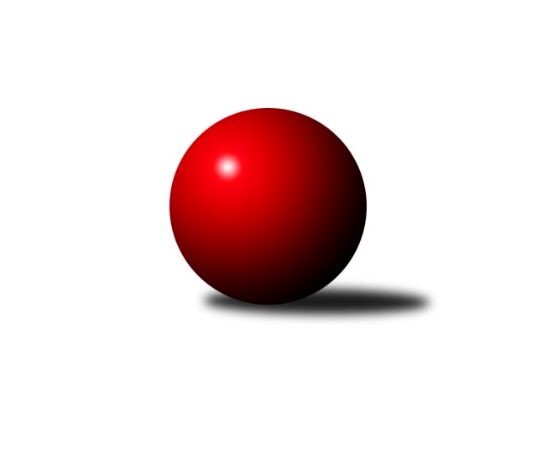 Č.8Ročník 2021/2022	23.5.2024 Meziokresní přebor - Nový Jičín, Přerov, Vsetín 2021/2022Statistika 8. kolaTabulka družstev:		družstvo	záp	výh	rem	proh	skore	sety	průměr	body	plné	dorážka	chyby	1.	KK Lipník nad Bečvou˝C˝	8	7	0	1	39.0 : 9.0 	(42.0 : 22.0)	1572	14	1103	468	34.4	2.	TJ Odry C	8	5	1	2	30.0 : 18.0 	(40.0 : 24.0)	1482	11	1059	423	33	3.	TJ Nový Jičín F	8	5	0	3	28.0 : 20.0 	(36.0 : 28.0)	1464	10	1055	409	36.1	4.	TJ Zubří ˝B˝	8	4	1	3	29.0 : 19.0 	(38.5 : 25.5)	1567	9	1116	451	39.1	5.	TJ Spartak Bílovec˝B˝	8	4	0	4	26.0 : 22.0 	(37.0 : 27.0)	1490	8	1062	428	42.9	6.	TJ Nový Jičín˝B˝	8	3	0	5	20.0 : 28.0 	(32.5 : 31.5)	1476	6	1060	417	43.1	7.	TJ Kelč˝B˝	8	3	0	5	20.0 : 28.0 	(30.0 : 34.0)	1462	6	1065	397	41.3	8.	KK Hranice	8	0	0	8	0.0 : 48.0 	(0.0 : 64.0)	0	0	0	0	0Tabulka doma:		družstvo	záp	výh	rem	proh	skore	sety	průměr	body	maximum	minimum	1.	KK Lipník nad Bečvou˝C˝	5	5	0	0	26.0 : 4.0 	(27.5 : 12.5)	1563	10	1619	1491	2.	TJ Spartak Bílovec˝B˝	5	4	0	1	23.0 : 7.0 	(30.0 : 10.0)	1558	8	1583	1534	3.	TJ Nový Jičín F	5	4	0	1	21.0 : 9.0 	(27.0 : 13.0)	1579	8	1630	1550	4.	TJ Zubří ˝B˝	3	3	0	0	14.0 : 4.0 	(19.0 : 5.0)	1614	6	1620	1607	5.	TJ Odry C	3	2	1	0	13.0 : 5.0 	(18.0 : 6.0)	1531	5	1546	1516	6.	TJ Kelč˝B˝	3	2	0	1	9.0 : 9.0 	(15.0 : 9.0)	1548	4	1584	1529	7.	TJ Nový Jičín˝B˝	4	2	0	2	12.0 : 12.0 	(18.0 : 14.0)	1510	4	1568	1468	8.	KK Hranice	4	0	0	4	0.0 : 24.0 	(0.0 : 32.0)	0	0	0	0Tabulka venku:		družstvo	záp	výh	rem	proh	skore	sety	průměr	body	maximum	minimum	1.	TJ Odry C	5	3	0	2	17.0 : 13.0 	(22.0 : 18.0)	1486	6	1552	1366	2.	KK Lipník nad Bečvou˝C˝	3	2	0	1	13.0 : 5.0 	(14.5 : 9.5)	1576	4	1595	1557	3.	TJ Zubří ˝B˝	5	1	1	3	15.0 : 15.0 	(19.5 : 20.5)	1556	3	1579	1529	4.	TJ Nový Jičín F	3	1	0	2	7.0 : 11.0 	(9.0 : 15.0)	1469	2	1597	1375	5.	TJ Nový Jičín˝B˝	4	1	0	3	8.0 : 16.0 	(14.5 : 17.5)	1464	2	1478	1451	6.	TJ Kelč˝B˝	5	1	0	4	11.0 : 19.0 	(15.0 : 25.0)	1434	2	1483	1334	7.	TJ Spartak Bílovec˝B˝	3	0	0	3	3.0 : 15.0 	(7.0 : 17.0)	1467	0	1482	1440	8.	KK Hranice	4	0	0	4	0.0 : 24.0 	(0.0 : 32.0)	0	0	0	0Tabulka podzimní části:		družstvo	záp	výh	rem	proh	skore	sety	průměr	body	doma	venku	1.	KK Lipník nad Bečvou˝C˝	7	6	0	1	35.0 : 7.0 	(37.5 : 18.5)	1567	12 	4 	0 	0 	2 	0 	1	2.	TJ Zubří ˝B˝	7	4	1	2	27.0 : 15.0 	(35.0 : 21.0)	1571	9 	3 	0 	0 	1 	1 	2	3.	TJ Odry C	7	4	1	2	24.0 : 18.0 	(32.0 : 24.0)	1482	9 	2 	1 	0 	2 	0 	2	4.	TJ Nový Jičín F	7	4	0	3	22.0 : 20.0 	(30.0 : 26.0)	1460	8 	3 	0 	1 	1 	0 	2	5.	TJ Nový Jičín˝B˝	7	3	0	4	20.0 : 22.0 	(30.5 : 25.5)	1480	6 	2 	0 	2 	1 	0 	2	6.	TJ Spartak Bílovec˝B˝	7	3	0	4	20.0 : 22.0 	(30.0 : 26.0)	1489	6 	3 	0 	1 	0 	0 	3	7.	TJ Kelč˝B˝	7	3	0	4	20.0 : 22.0 	(29.0 : 27.0)	1480	6 	2 	0 	1 	1 	0 	3	8.	KK Hranice	7	0	0	7	0.0 : 42.0 	(0.0 : 56.0)	0	0 	0 	0 	3 	0 	0 	4Tabulka jarní části:		družstvo	záp	výh	rem	proh	skore	sety	průměr	body	doma	venku	1.	TJ Odry C	1	1	0	0	6.0 : 0.0 	(8.0 : 0.0)	0	2 	0 	0 	0 	1 	0 	0 	2.	TJ Spartak Bílovec˝B˝	1	1	0	0	6.0 : 0.0 	(7.0 : 1.0)	1567	2 	1 	0 	0 	0 	0 	0 	3.	TJ Nový Jičín F	1	1	0	0	6.0 : 0.0 	(6.0 : 2.0)	1630	2 	1 	0 	0 	0 	0 	0 	4.	KK Lipník nad Bečvou˝C˝	1	1	0	0	4.0 : 2.0 	(4.5 : 3.5)	1619	2 	1 	0 	0 	0 	0 	0 	5.	TJ Zubří ˝B˝	1	0	0	1	2.0 : 4.0 	(3.5 : 4.5)	1551	0 	0 	0 	0 	0 	0 	1 	6.	TJ Nový Jičín˝B˝	1	0	0	1	0.0 : 6.0 	(2.0 : 6.0)	1462	0 	0 	0 	0 	0 	0 	1 	7.	TJ Kelč˝B˝	1	0	0	1	0.0 : 6.0 	(1.0 : 7.0)	1334	0 	0 	0 	0 	0 	0 	1 	8.	KK Hranice	1	0	0	1	0.0 : 6.0 	(0.0 : 8.0)	0	0 	0 	0 	1 	0 	0 	0 Zisk bodů pro družstvo:		jméno hráče	družstvo	body	zápasy	v %	dílčí body	sety	v %	1.	Jan Špalek 	KK Lipník nad Bečvou˝C˝ 	6	/	6	(100%)	9	/	12	(75%)	2.	Ladislav Mandák 	KK Lipník nad Bečvou˝C˝ 	6	/	7	(86%)	10	/	14	(71%)	3.	Milan Kučera 	TJ Nový Jičín F 	6	/	7	(86%)	10	/	14	(71%)	4.	Vladimír Adámek 	TJ Zubří ˝B˝ 	5	/	6	(83%)	9	/	12	(75%)	5.	Antonín Pitrun 	TJ Kelč˝B˝ 	4	/	4	(100%)	7	/	8	(88%)	6.	Jaroslav Pavlát 	TJ Zubří ˝B˝ 	4	/	5	(80%)	7	/	10	(70%)	7.	Přemysl Horák 	TJ Spartak Bílovec˝B˝ 	4	/	6	(67%)	8	/	12	(67%)	8.	Kamila Macíková 	KK Lipník nad Bečvou˝C˝ 	4	/	6	(67%)	7	/	12	(58%)	9.	Milan Binar 	TJ Spartak Bílovec˝B˝ 	4	/	6	(67%)	6	/	12	(50%)	10.	Rudolf Chuděj 	TJ Odry C 	4	/	6	(67%)	5	/	12	(42%)	11.	Veronika Ovšáková 	TJ Odry C 	3	/	4	(75%)	5	/	8	(63%)	12.	Jana Kulhánková 	KK Lipník nad Bečvou˝C˝ 	3	/	4	(75%)	4	/	8	(50%)	13.	Miroslav Bár 	TJ Nový Jičín˝B˝ 	3	/	6	(50%)	8	/	12	(67%)	14.	Radek Kucharz 	TJ Odry C 	3	/	6	(50%)	8	/	12	(67%)	15.	Miloš Šrot 	TJ Spartak Bílovec˝B˝ 	3	/	6	(50%)	6	/	12	(50%)	16.	Miroslav Makový 	TJ Nový Jičín F 	2	/	2	(100%)	3	/	4	(75%)	17.	Tomáš Polášek 	TJ Nový Jičín˝B˝ 	2	/	3	(67%)	4	/	6	(67%)	18.	Zdeněk Khol 	KK Lipník nad Bečvou˝C˝ 	2	/	3	(67%)	3.5	/	6	(58%)	19.	Jiří Janošek 	TJ Kelč˝B˝ 	2	/	3	(67%)	3	/	6	(50%)	20.	Martin D´Agnolo 	TJ Nový Jičín˝B˝ 	2	/	5	(40%)	5.5	/	10	(55%)	21.	Tomáš Binek 	TJ Nový Jičín F 	2	/	5	(40%)	5	/	10	(50%)	22.	Pavel Hedvíček 	TJ Nový Jičín F 	2	/	5	(40%)	5	/	10	(50%)	23.	Emil Rubač 	TJ Spartak Bílovec˝B˝ 	2	/	6	(33%)	7	/	12	(58%)	24.	Ota Adámek 	TJ Zubří ˝B˝ 	1	/	1	(100%)	2	/	2	(100%)	25.	Marek Diviš 	TJ Zubří ˝B˝ 	1	/	1	(100%)	2	/	2	(100%)	26.	Vladimír Štacha 	TJ Spartak Bílovec˝B˝ 	1	/	1	(100%)	2	/	2	(100%)	27.	Lucie Dvorská 	TJ Odry C 	1	/	1	(100%)	2	/	2	(100%)	28.	Antonín Matyo 	TJ Nový Jičín˝B˝ 	1	/	1	(100%)	1	/	2	(50%)	29.	Jaroslav Adam 	TJ Zubří ˝B˝ 	1	/	1	(100%)	1	/	2	(50%)	30.	Marie Pavelková 	TJ Kelč˝B˝ 	1	/	3	(33%)	3	/	6	(50%)	31.	Patrik Zepřálka 	TJ Zubří ˝B˝ 	1	/	3	(33%)	3	/	6	(50%)	32.	Eva Telčerová 	TJ Nový Jičín˝B˝ 	1	/	3	(33%)	3	/	6	(50%)	33.	Martin Adam 	TJ Zubří ˝B˝ 	1	/	3	(33%)	2	/	6	(33%)	34.	Matěj Dvorský 	TJ Odry C 	1	/	4	(25%)	3	/	8	(38%)	35.	Martin Jarábek 	TJ Kelč˝B˝ 	1	/	4	(25%)	3	/	8	(38%)	36.	Radomír Koleček 	TJ Kelč˝B˝ 	1	/	4	(25%)	3	/	8	(38%)	37.	Martin Vavroš 	TJ Nový Jičín F 	1	/	4	(25%)	3	/	8	(38%)	38.	Jan Schwarzer 	TJ Nový Jičín˝B˝ 	1	/	5	(20%)	3	/	10	(30%)	39.	Zdeněk Bordovský 	TJ Nový Jičín F 	1	/	5	(20%)	2	/	10	(20%)	40.	Stanislav Pitrun 	TJ Kelč˝B˝ 	1	/	6	(17%)	2	/	12	(17%)	41.	Petr Pavlíček 	TJ Zubří ˝B˝ 	1	/	7	(14%)	4.5	/	14	(32%)	42.	Vojtěch Onderka 	KK Lipník nad Bečvou˝C˝ 	0	/	1	(0%)	0.5	/	2	(25%)	43.	Jana Ticháčková 	KK Lipník nad Bečvou˝C˝ 	0	/	1	(0%)	0	/	2	(0%)	44.	Jiří Plešek 	TJ Nový Jičín˝B˝ 	0	/	1	(0%)	0	/	2	(0%)	45.	Patrik Lacina 	TJ Zubří ˝B˝ 	0	/	1	(0%)	0	/	2	(0%)	46.	Jan Mlčák 	TJ Kelč˝B˝ 	0	/	2	(0%)	1	/	4	(25%)	47.	Josef Chvatík 	TJ Kelč˝B˝ 	0	/	2	(0%)	0	/	4	(0%)	48.	Milan Zezulka 	TJ Spartak Bílovec˝B˝ 	0	/	2	(0%)	0	/	4	(0%)	49.	Jana Dvorská 	TJ Odry C 	0	/	3	(0%)	1	/	6	(17%)	50.	Petr Tichánek 	TJ Nový Jičín˝B˝ 	0	/	3	(0%)	0	/	6	(0%)Průměry na kuželnách:		kuželna	průměr	plné	dorážka	chyby	výkon na hráče	1.	TJ Gumárny Zubří, 1-2	1558	1109	449	48.5	(389.7)	2.	TJ Nový Jičín, 1-2	1535	1094	441	41.4	(384.0)	3.	TJ Kelč, 1-2	1513	1079	434	45.0	(378.4)	4.	TJ Spartak Bílovec, 1-2	1512	1081	431	49.8	(378.1)	5.	KK Lipník nad Bečvou, 1-2	1510	1074	435	43.6	(377.6)	6.	KK Hranice, 1-2	0	0	0	0.0	(0.0)Nejlepší výkony na kuželnách:TJ Gumárny Zubří, 1-2TJ Zubří ˝B˝	1620	6. kolo	Jaroslav Pavlát 	TJ Zubří ˝B˝	444	6. koloTJ Zubří ˝B˝	1607	1. kolo	Ladislav Mandák 	KK Lipník nad Bečvou˝C˝	429	1. koloKK Lipník nad Bečvou˝C˝	1557	1. kolo	Vladimír Adámek 	TJ Zubří ˝B˝	423	6. koloTJ Nový Jičín˝B˝	1451	6. kolo	Patrik Zepřálka 	TJ Zubří ˝B˝	417	1. koloTJ Zubří ˝B˝	8	4. kolo	Jan Špalek 	KK Lipník nad Bečvou˝C˝	402	1. koloKK Hranice 	0	4. kolo	Petr Pavlíček 	TJ Zubří ˝B˝	400	1. kolo		. kolo	Vladimír Adámek 	TJ Zubří ˝B˝	397	1. kolo		. kolo	Martin D´Agnolo 	TJ Nový Jičín˝B˝	395	6. kolo		. kolo	Jaroslav Pavlát 	TJ Zubří ˝B˝	393	1. kolo		. kolo	Antonín Matyo 	TJ Nový Jičín˝B˝	390	6. koloTJ Nový Jičín, 1-2TJ Nový Jičín F	1630	8. kolo	Ota Adámek 	TJ Zubří ˝B˝	442	2. koloTJ Nový Jičín F	1597	1. kolo	Milan Kučera 	TJ Nový Jičín F	440	1. koloKK Lipník nad Bečvou˝C˝	1595	4. kolo	Milan Kučera 	TJ Nový Jičín F	433	8. koloTJ Nový Jičín F	1571	2. kolo	Milan Kučera 	TJ Nový Jičín F	423	4. koloTJ Nový Jičín˝B˝	1568	7. kolo	Přemysl Horák 	TJ Spartak Bílovec˝B˝	420	4. koloTJ Nový Jičín F	1563	4. kolo	Kamila Macíková 	KK Lipník nad Bečvou˝C˝	418	4. koloTJ Zubří ˝B˝	1563	2. kolo	Pavel Hedvíček 	TJ Nový Jičín F	417	1. koloTJ Nový Jičín F	1550	3. kolo	Miroslav Makový 	TJ Nový Jičín F	412	3. koloTJ Odry C	1543	3. kolo	Martin D´Agnolo 	TJ Nový Jičín˝B˝	411	7. koloTJ Odry C	1539	2. kolo	Miroslav Bár 	TJ Nový Jičín˝B˝	409	7. koloTJ Kelč, 1-2TJ Kelč˝B˝	1584	6. kolo	Antonín Pitrun 	TJ Kelč˝B˝	426	6. koloTJ Zubří ˝B˝	1579	5. kolo	Jiří Janošek 	TJ Kelč˝B˝	419	1. koloTJ Kelč˝B˝	1532	5. kolo	Přemysl Horák 	TJ Spartak Bílovec˝B˝	417	1. koloTJ Kelč˝B˝	1529	1. kolo	Patrik Zepřálka 	TJ Zubří ˝B˝	414	5. koloTJ Spartak Bílovec˝B˝	1482	1. kolo	Jan Mlčák 	TJ Kelč˝B˝	413	5. koloTJ Nový Jičín F	1375	6. kolo	Vladimír Adámek 	TJ Zubří ˝B˝	408	5. kolo		. kolo	Radomír Koleček 	TJ Kelč˝B˝	397	6. kolo		. kolo	Antonín Pitrun 	TJ Kelč˝B˝	397	1. kolo		. kolo	Marie Pavelková 	TJ Kelč˝B˝	395	5. kolo		. kolo	Stanislav Pitrun 	TJ Kelč˝B˝	388	6. koloTJ Spartak Bílovec, 1-2TJ Spartak Bílovec˝B˝	1583	5. kolo	Lucie Dvorská 	TJ Odry C	451	4. koloTJ Spartak Bílovec˝B˝	1567	8. kolo	Vladimír Štacha 	TJ Spartak Bílovec˝B˝	439	8. koloTJ Odry C	1552	6. kolo	Jaroslav Adam 	TJ Zubří ˝B˝	424	3. koloTJ Spartak Bílovec˝B˝	1547	6. kolo	Miloš Šrot 	TJ Spartak Bílovec˝B˝	422	3. koloTJ Odry C	1546	4. kolo	Veronika Ovšáková 	TJ Odry C	420	6. koloTJ Spartak Bílovec˝B˝	1534	3. kolo	Jaroslav Pavlát 	TJ Zubří ˝B˝	414	3. koloTJ Zubří ˝B˝	1530	7. kolo	Přemysl Horák 	TJ Spartak Bílovec˝B˝	407	5. koloTJ Zubří ˝B˝	1529	3. kolo	Miloš Šrot 	TJ Spartak Bílovec˝B˝	407	6. koloTJ Odry C	1516	7. kolo	Emil Rubač 	TJ Spartak Bílovec˝B˝	405	5. koloTJ Kelč˝B˝	1477	4. kolo	Miloš Šrot 	TJ Spartak Bílovec˝B˝	403	8. koloKK Lipník nad Bečvou, 1-2KK Lipník nad Bečvou˝C˝	1619	8. kolo	Ladislav Mandák 	KK Lipník nad Bečvou˝C˝	446	7. koloKK Lipník nad Bečvou˝C˝	1586	3. kolo	Ladislav Mandák 	KK Lipník nad Bečvou˝C˝	439	8. koloKK Lipník nad Bečvou˝C˝	1574	7. kolo	Ladislav Mandák 	KK Lipník nad Bečvou˝C˝	428	2. koloTJ Zubří ˝B˝	1551	8. kolo	Vladimír Adámek 	TJ Zubří ˝B˝	412	8. koloKK Lipník nad Bečvou˝C˝	1545	5. kolo	Marek Diviš 	TJ Zubří ˝B˝	410	8. koloKK Lipník nad Bečvou˝C˝	1491	2. kolo	Jana Kulhánková 	KK Lipník nad Bečvou˝C˝	409	2. koloTJ Spartak Bílovec˝B˝	1480	7. kolo	Ladislav Mandák 	KK Lipník nad Bečvou˝C˝	408	3. koloTJ Nový Jičín˝B˝	1478	3. kolo	Přemysl Horák 	TJ Spartak Bílovec˝B˝	408	7. koloTJ Kelč˝B˝	1413	2. kolo	Jan Špalek 	KK Lipník nad Bečvou˝C˝	404	3. koloTJ Odry C	1366	5. kolo	Jan Špalek 	KK Lipník nad Bečvou˝C˝	401	7. koloKK Hranice, 1-2Četnost výsledků:	6.0 : 0.0	9x	5.0 : 1.0	4x	4.0 : 2.0	9x	3.0 : 3.0	1x	2.0 : 4.0	1x	1.0 : 5.0	3x	0.0 : 6.0	5x